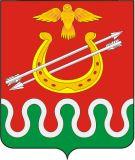 Администрация Боготольского районаКрасноярского краяПОСТАНОВЛЕНИЕг. Боготол«  09 »  декабря  2021 года							                № 499-пО внесении изменений  в  постановление  администрации Боготольского района от 07.02.2019 № 130–п «Об утверждении Порядка разработки и утверждения административных регламентов предоставления муниципальных услуг, случаев и порядка проведения экспертизы проектов административных регламентов предоставления муниципальных услуг»В соответствии с Федеральным законом от 06.10.2003 № 131-ФЗ «Об общих принципах организации местного самоуправления в Российской Федерации», со  статьей 13 Федерального закона от 27.07.2010 № 210-ФЗ «Об организации предоставления государственных и муниципальных услуг», Федеральным законом от 30.12.2020 № 509-ФЗ «О внесении изменений в отдельные законодательные акты Российской Федерации», постановлением Правительства Красноярского края от 14.03.2012 № 93-п «Об утверждении Порядка разработки и утверждения административных регламентов предоставления государственных услуг исполнительными органами государственной власти Красноярского края, случаев и порядка проведения экспертизы проектов административных регламентов предоставления государственных услуг, разработанных органами исполнительной власти Красноярского края», руководствуясь ст.18 Устава Боготольского района ПОСТАНОВЛЯЮ:1. Внести в приложение к постановлению администрации Боготольского района от 07.02.2019 № 130 – п «Об утверждении Порядка разработки и утверждения административных регламентов предоставления муниципальных услуг, случаев и порядка проведения экспертизы проектов административных регламентов предоставления муниципальных услуг» (далее- постановление) следующие изменения:1.1.	пункт 9 приложения к постановлению дополнить абзацем следующего содержания: «Структура административного регламента должна предусматривать машиночитаемое описание процедур предоставления соответствующей услуги, обеспечивающее автоматизацию процедур предоставления такой услуги с использованием информационных технологий, в соответствии с требованиями, установленными уполномоченным на осуществление нормативно-правового регулирования в сфере информационных технологий федеральным органом исполнительной власти. Настоящий пункт подлежит реализации поэтапно в срок до 01.01.2024 в соответствии с планом – графиком, утверждённым высшим исполнительным органом государственной власти субъекта Российской Федерации.»;1.2. пункт 11 приложения к постановлению дополнить подпунктом 18 следующего содержания:«В случае если предоставление муниципальной услуги предполагает предоставление муниципальной услуги в упреждающем (проактивном) режиме  в   состав подраздела, содержащего описание предоставления муниципальной услуги, включаются  следующие положения:а) указание на необходимость предварительной подачи заявителем запроса о предоставлении ему данной муниципальной услуги в упреждающем (проактивном) режиме или подачи заявителем запроса о предоставлении данной муниципальной услуги после осуществления Органом, предоставляющим муниципальную услугу, мероприятий в соответствии с пунктом 1 части 1 статьи 7.3 Федерального закона от 27.07.2010 № 210-ФЗ «Об организации предоставления государственных и муниципальных услуг»;б) сведения о юридическом факте, поступление которых в информационную систему Органа, предоставляющего муниципальную услугу, является основанием для предоставления заявителю данной муниципальной услуги в упреждающем (проактивном) режиме;в) наименование информационной системы, из которой должны поступить сведения, указанные в подпункте «б» настоящего пункта, а также информационной системы Органа, предоставляющего муниципальную услугу, в которую должны поступить данные сведения;г) состав, последовательность и сроки выполнения административных процедур, осуществляемых Органом, предоставляющим муниципальную услугу, после поступления в информационную систему данного Органа сведений, указанных в подпункте «б» настоящего пункта.»2.	Контроль над исполнением постановления оставляю за собой.3.	Постановление опубликовать в периодическом печатном издании «Официальный вестник Боготольского района» и разместить на официальном сайте Боготольского района в сети Интернет www.bogotol-r.ru.4. Постановление вступает в силу после  его официального опубликования.Исполняющий полномочияглавы Боготольского района						             Э.Б. Романова